PROJEKT EDUKACYJNY: „PODRÓŻ DOOKOŁA ŚWIATA”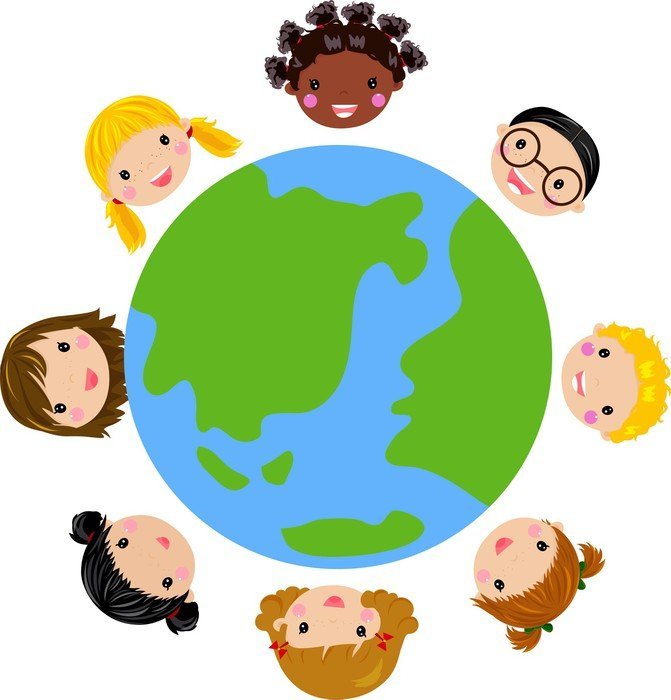 REALIZACJA: rok szkolny 2017/2018 w Przedszkolu Publicznym nr 4 w GoleniowieKOORDYNATOR PROJEKTU: Beata HawrylewiczCele ogólne:  rozwijanie tolerancji i poszanowania dla odmienności innych ludzi i kulturrozbudzanie zainteresowania życiem przyrodniczym na innych kontynentachuzmysławianie, że wszyscy ludzie mają równe prawarozwijanie zdolności taneczno-wokalnych rozwijanie sprawności i  zwinności poprzez uczestnictwo w zabawach ruchowychrozwijanie sprawności manualnychczerpanie radości podczas zabaw z inną  grupąintegracja dzieci z różnych grup Cele szczegółowe
Dziecko:rozumie, że poszczególne części świata nazywane są kontynentamiwymienia nazwy przynajmniej dwóch kontynentówinteresuje się zagadnieniami prezentowanymi na zajęciach odnośnie położenia, mieszkańców, fauny i flory danego kontynentuszanuje odrębność innych narodów i rasumie współpracować z innymi dziećmi podczas proponowanych zabawEwaluacja projektu:- ocenianie zajęć na bieżąco- rozmowy z dziećmi- ankieta dla rodziców i nauczycieliSposób realizacji projektu: W danym miesiącu każda grupa odpowiedzialna jest za przygotowanie zajęć związanych z konkretnym kontynentem. Każdy kontynent dzieci poznają podczas dwóch spotkań. Jedno spotkanie organizuje pierwsza wybrana grupa odnośnie położenia i mieszkańców, zaś drugie spotkanie przygotowuje grupa odnośnie zwierząt i roślin danego kontynentu. Na zajęciach związanych z położeniem i mieszkańcami lądów mile widziani są zapraszani goście, stroje, tańce, piosenki, prezentacja multimedialna, globus, mapa. Na zajęciach dotyczących zwierząt i roślin mile widziana jest prezentacja multimedialna, filmiki, ilustracje, zabawy ruchowe, zajęcia plastyczne.KONTYNENTPOŁOŻENIE I MIESZKAŃCY: zwyczaje, ubiory, prezentacja tańca/piosenkiZWIERZĘTA I ROŚLINY: prezentacja, zabawy ruchoweTERMIN 
REALIZACJIEUROPA KRASNOLUDKISMERFIKIpaździernikAFRYKABIEDRONECZKISŁONECZKAlistopadAMERYKA PÓŁNOCNASŁONECZKAKRASNOLUDKImarzecAZJASMERFIKIBIEDRONECZKIkwiecień